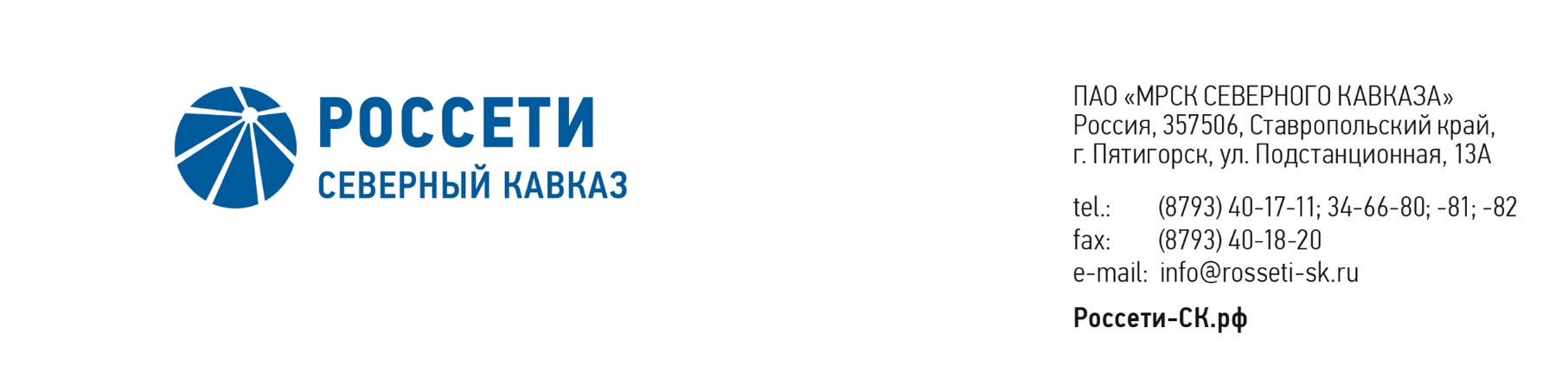 ПРОТОКОЛ № 151заседания Комитета по стратегии Совета директоров
ПАО «МРСК Северного Кавказа»Место проведения заседания: г. Москва, ул. Беловежская, д. 4,                              ПАО «Россети».Дата проведения заседания: 18 декабря 2019 года.Время начала проведения заседания: 10:00 часов 00 минут.Время окончания заседания: 10:00 часов 55 минут.Форма проведения: совместное присутствие.Дата составления протокола: 19 декабря 2019 года.Всего членов Комитета по стратегии Совета директоров                                      ПАО «МРСК Северного Кавказа» - 10 человек.В голосовании приняли участие: Андропов Д.М., Обрезкова Ю.Г.,                    Иванова Т.А., Пешков А.В., Звягинцева А.Л., Кильчуков А.И.Кворум имеется.При определении результатов голосования учитываются письменные мнения Гурьянова Д.Л., Осиповой Е.Н., Дынькина П.Б., оформленные в соответствии с                 п. 8.6. Положения о Комитете по стратегии Совета директоров                                       ПАО «МРСК Северного Кавказа»Присутствующие от ПАО «МРСК Северного Кавказа»:1. Дайкер Анастасия Оттовна, исполняющая обязанности директора департамента экономики 2. Гончаров Андрей Александрович, заместитель главного инженера по эксплуатации3. Резеньков Виталий Васильевич, начальник департамента безопасности и противодействия коррупции4. Сенченко Наталья Васильевна, начальник отдела бизнес-планирования5. Ким Станислав Сергеевич, исполняющий обязанности директора департамента по взаимодействию с субъектами рынка электроэнергии 6. Магомадов Ислам Рамзанович, заместитель директора департамента управления персоналом и организационного проектирования7. Совершенова Екатерина Александровна, начальник департамента инвестиций8. Эдиев Науруз Николаевич, заместитель директора финансов9. Волковский Виталий Валерьевич, заместитель директора департамента корпоративного управления и взаимодействия с акционерами.ПОВЕСТКА ДНЯ:О рекомендациях Совету директоров ПАО «МРСК Северного Кавказа» по вопросу «О рассмотрении отчета об исполнении бизнес-плана ПАО «МРСК Северного Кавказа» за 9 месяцев 2019 года».ИТОГИ ГОЛОСОВАНИЯ И РЕШЕНИЯ, ПРИНЯТЫЕПО ВОПРОСАМ ПОВЕСТКИ ДНЯ:Вопрос №1: О рекомендациях Совету директоров ПАО «МРСК Северного Кавказа» по вопросу «О рассмотрении отчета об исполнении бизнес-плана                                       ПАО «МРСК Северного Кавказа» за 9 месяцев 2019 года».Решение:Рекомендовать Совету директоров ПАО «МРСК Северного Кавказа» принять следующее решение:«1. Принять к сведению отчет об исполнении бизнес-плана Общества за 9 месяцев 2019 года в соответствии с Приложением №___ к настоящему решению.2. Отметить отклонения основных параметров бизнес-плана по итогам                    9 месяцев 2019 года в соответствии с Приложением № ___ к настоящему решению.3. Поручить Единоличному исполнительному органу Общества принять необходимые меры по достижению показателей бизнес-плана по итогам                     2019 года.».Голосовали «ЗА»: Андропов Д.М., Обрезкова Ю.Г., Иванова Т.А.,                       Пешков А.В., Звягинцева А.Л., Осипова Е.Н., Гурьянов Д.Л., Дынькин П.Б., Кильчуков А.И.«ПРОТИВ»: нет.«ВОЗДЕРЖАЛСЯ»: нет.Решение принято единогласно.*-хранится в электронном виде.Председатель Комитета                                                                          Д.М. АндроповСекретарь Комитета                                                                                Н.В. ТолмачеваПриложение:Опросные листы членов Комитета по стратегии, принявших участие в голосовании*.